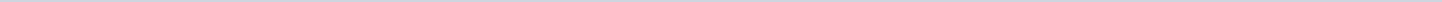 Geen documenten gevonden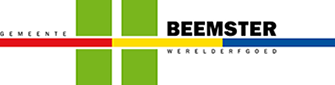 Gemeente BeemsterAangemaakt op:Gemeente Beemster28-03-2024 14:42Fusie0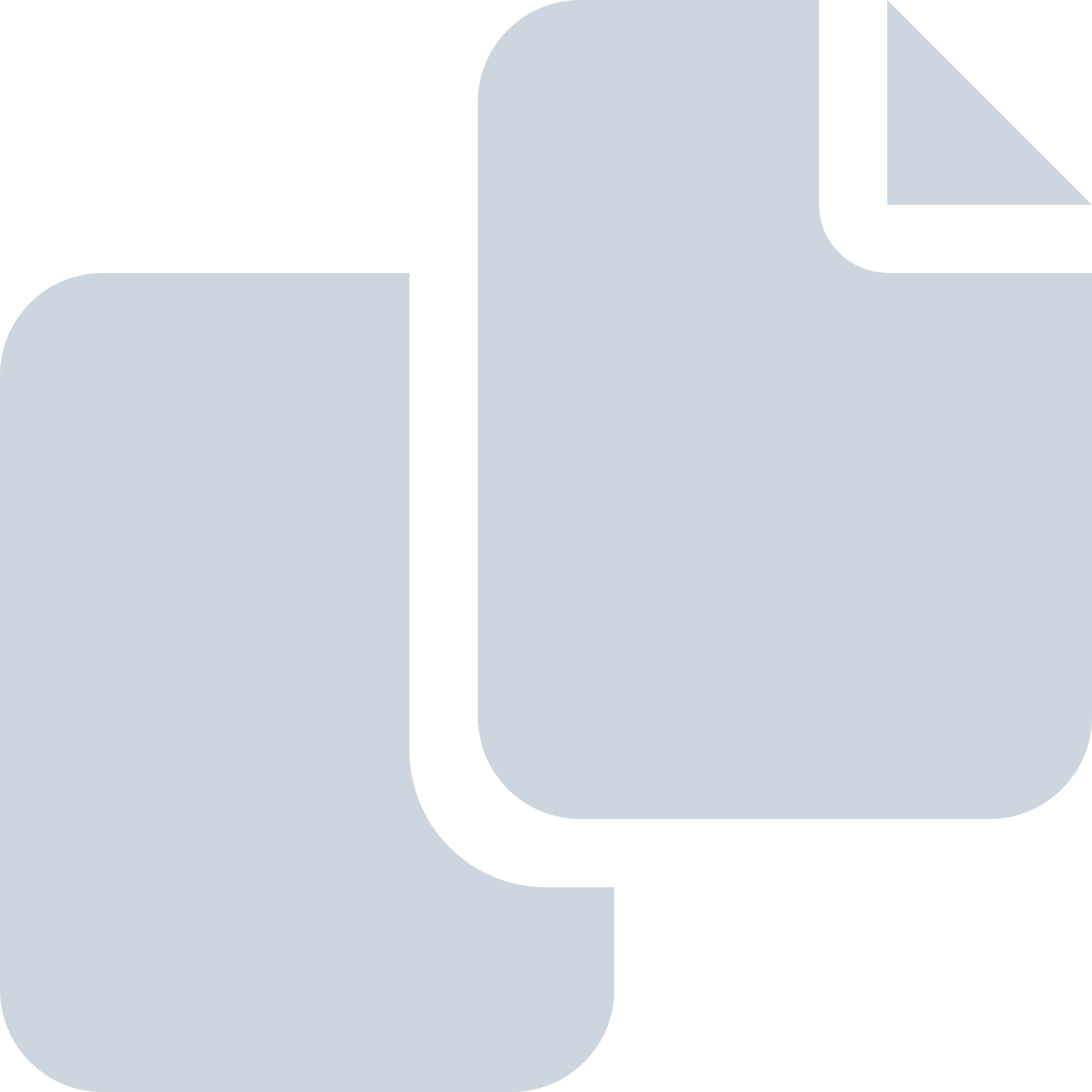 Periode: oktober 2019